TERM ONE EXAMINATIONFORM ONE442/ ART AND DESIGNMARKING SCHEME             Instructions to candidatesWrite your name, Class, house  and date in the spaces provided aboveThis paper consists of two sections A, and B.Answer all questions in all sections.Answers to all the questions must be written in the spaces provided.Where drawings and diagrams are appropriate, they should be included within the text of your answersCandidates should check the question paper to ascertain that all the pages are printed as indicated and that no questions are missing.Candidates should answer the questions in EnglishFor Examiner’s Use OnlySECTION A (20MARKS)Answer all the questions in this section.1(a) Art.-The human ability to make forms creatively and skilfully for aesthetic and utilitarian purposes/functions		                                                                                          [2marks](b)Any five Importances of art and design to the individualExpressing ideas, feelings and emotionsDevelops creativity and craftsmanshipDevelopment of sills that assist in other disciplinesDevelops imaginative and observational sillsFinancial and economic empowermentSelf-expression and satisfaction…….. [Any 5=5 marks] (c) The careers in the field of art and design AnimationInterior designLandscapingArchitectural designPhotographyFilm/video productionStudio set managementProduct designAdvertisingWeb designTeaching and instructorCuratorCurio artistry,Basketry, Pottery, SculptorIllustratorCartoonist, animator, puppeteer                                                                                        [1mk @=5mks] (d)Study the artwork below and answer the questions that follow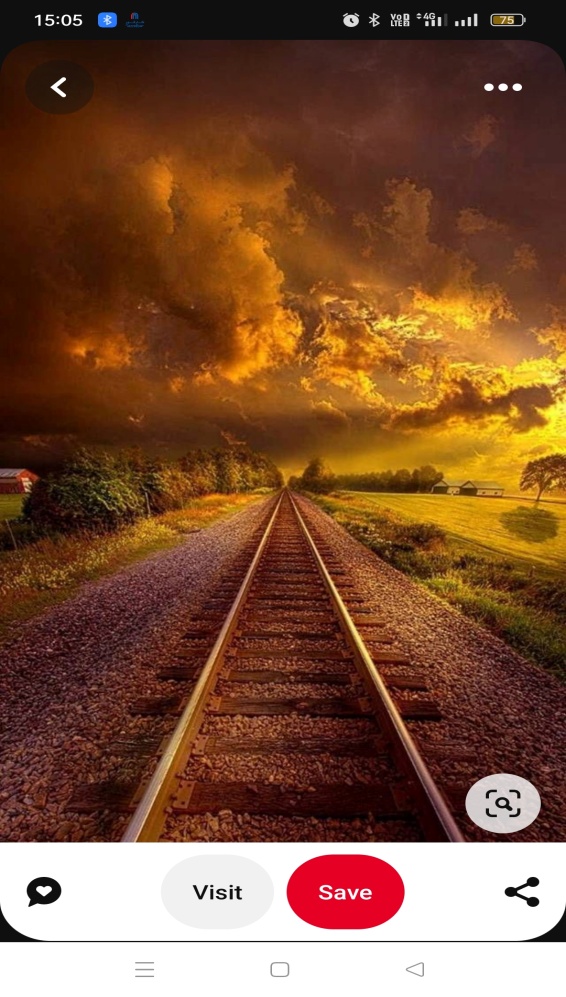 (i)The type of perspective portrayed in the above composition  -One-point perspective                                                          (1mk)(ii) point x.                                                                                                                           	-Varnishing point	                                                           (1mrk)[e]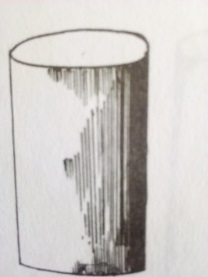 (i)The type of shape- Geometric shape (1mark)(ii)Two most outstanding elements in the drawing aboveLinesTone	                                                              (2mrks)(ii)The same shape on the right space above, as it would appear lying down facing direct. (4mks)SECTION B (25 marks)     Answer all the questions in this section.(i)Differentiate between a dot and a line Dot is a point/ mark made on a surface  while a line is a continious mark formed by joining dotes togather oving toards a specific direction.                                                                                  (2mks) (ii)  characteristics of lines Vary  in sizes-Thick,thin,long, shortbroken, dotted,Vary in direction-diagonal, vertical, horizontal, spiral, curved, dotted.Straight, zigzag, wavy, parpendicular, converging, diverging, parallel, etc ( ½ @=5mks) (iii) Give any three uses of linesDefine shapes and formsSuggest movementCreate depthFeelings and emortionsCreate mood etc ( any 3=3mks)                  3(a)Shape as an element of art and design reffers to an area with well defined and closed boundaries/boarders.(2mk)(b) Two types of shapes,giving two examples of eachGeometric/inorganic shapes eg squares,circles,cylinders,cubes,cuboids,triangles,cones,etcOrganic shapes eg plant and animal species/shapes,rocks,clouds,etc (4mks)(4)Texturethe roughness or smoothness of a surface/object[1mk](4)ii) Visual texture-experienced by the sense of sight-Tactile texture-experienced by touch/feeling.[2mks](iii) Any three well illustrated drawings showingHatchingCrosshatchingPointilism/stipplingBlockkshadingSmudging/scribblin (2mks@=6mks)SECTION C [25mks].(a)[i] Ryhthm and movement -The sequencial flow of elements in a regular manner to create apattern (2mks[ii] Draw a quick sketch of either a person dancing or runnning to show rhythm and movement.Question interprétation, relevance-1mkShapes-2mksRhythm and movement 4mks Quality and pecision-1mk (8mks)6[a] Quick sketch of hand holding a pen/pencil drawing. Qn approach, interpretation, relevance- Shape 1mksShapes and forms-2mksProportion of the fingers, hand and drawing tool-3mksRhythm and movement -1mk Quality and precision-[Total=8mrks] [b]Calligraphic lettering-Name of the school,followed by :Art and Design ClubLettering skills construction, -2mksProper use of media,tools,shading and leter outlines- 2mksKerning,spacing and proportion- 2mksPesonal Quality and precision-1mk(Total=7marks)QuestionMaximum scoreScoreMax. Score70